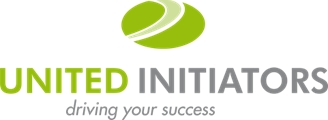 Davranış Kural ve İlkeleriDoğru Yolu Rehber Edinin! İCRA KURULU BAŞKANIMIZIN MEKTUBUDeğerli Meslektaşlarım,United Initiators yüz yılı aşkındır kimyasal ürünler geliştirip üretmekte ve dağıtmaktadır. Yıllar içinde UI görev alanını genişletmiş, peroksit bazlı başlatıcılar ve özel kimyasallarda global ve öncü bir üretici olmuştur. Müşterilerimizin beklentilerini, "Driving Your Success" sloganımız temelinde, yüksek kalitede ürünler, maksimum güvenilirlik, sürekli iyileştirme ve inovasyon sağlayarak karşılıyoruz. Ortak başarımızı, UI'daki çalışan topluluğuna, kendi çevremizde veya müşterilerimizin ve diğer iş ortaklarımızın çevresinde bulunan topluluklara; kısacası tüm paydaşlarımıza karşı aldığımız sorumluluklarla sürdürmeye de devam ediyoruz. Bu sürecin altında, ürünlerimizi üretir ve piyasaya sunarken, güvenlikte, kalitede ve çevreye duyarlılıkta, mükemmellik derecesinde yüksek standartları koruyor olmamız yatmaktadır.Şirketimiz içindeki çalışanlar topluluğu olarak hepimizden etik davranmamız ve işimizi birtakım kurallara bağlayan tüm geçerli yasa ve yönetmeliklere uymamız beklenmektedir. Bu Davranış Kural ve İlkeleri, söz konusu hedefe ulaşmamıza yardımcı olacak ve günlük faaliyetlerimizde bize rehberlik edecek, destek olacaktır. UI Davranış Kural ve İlkeleri, United Initiators grup şirketlerindeki her çalışan için geçerlidir ve herkesten bu standartlara uygun hareket etmesi beklenmektedir. Aynı anlayış doğrultusunda sizlerden, bu Davranış Kural ve İlkeleri'ne uyum göstermeyen meslektaşlarınızla konuşmanızı da bekliyoruz. Soru sorduğunuz, yanlış bir davranışı iyi niyetle bildirdiğiniz, ya da bir soruşturmaya katıldığınız için misillemeyle karşı karşıya kalmayacaksınız.UI'daki herkes Kural ve İlkeler'i bilmekten ve onlara bağlı kalmaktan sorumludur. Olası herhangi bir yasal veya ahlaki durumu kapsamayacağından, Kural ve İlkelerimiz ya da politikalarımıza ilişkin soru veya endişeleri ortaya koymak bakımından kendinizi her zaman özgür hissetmelisiniz. United Initiators, yükümlülüklerinizi yerine getirmek için gerekli olan tüm desteği ve bilgileri sağlamayı taahhüt eder.Şirketimizin başarısına katkılarınız ve Kural ve İlkeler'e bağlılığınız için teşekkür ederim.Eduard Hoozemansİcra Kurulu BaşkanıUnited Initiators GmbH doğrudan veya dolaylı olarak bağlı şirketleri kapsamakta ve Davranış Kural ve İlkeleri'nde "United Initiators", "UI", ve "Şirket" olarak anılmaktadır.DEĞERLERİMİZ VE YOL GÖSTERİCİ İLKELERİMİZRESPECTFUL (SAYGILI)Dürüstlüğe, sadakate, insanlara adil ve hoşgörülü davranmaya değer veririz.ENTREPRENEURIAL (GİRİŞİMCİ)Hedeflerimize ulaşmak için kabul edilebilir riskler alırız.SAFETY-FOCUSED (GÜVENLİK ODAKLI)Çevre, sağlık ve güvenlik konularında daima en üst düzey sorumluluk içinde hareket ederiz.PROFESSIONAL (PROFESYONEL)Uzmanlarımızdan gelen inovasyon bize sürekli iyileştirme sağlar.ENGAGED (ANGAJE)Kişisel olarak hesap verebilirlik ve yüksek performansa bağlılık esastır. CUSTOMER-FOCUSED (MÜŞTERİ ODAKLI)Eylemlerimizi müşteriler ve dış dünya yönlendirir.TRANSPARENT (ŞEFFAF)İletişimi ve bilgi paylaşımını açık bir biçimde yaparız.R-E-S-P-E-C-TİÇİNDEKİLERGİRİŞDAVRANIŞ KURAL VE İLKELERİ HAKKINDADavranış Kural ve İlkelerimiz, UI çalışanı olarak sizden beklenen standart davranışları, esaslar çerçevesinde ve dünya genelinde uygulanabilir biçimde tanımlayan bir kılavuzdur. Standartlarımızı veya yasaları ihlâl edebilecek şüpheli bir etik kararla karşı karşıya kaldığınızda veya şüpheli bir davranışa tanık olduğunuzda, Kural ve İlkelerimizden yardım almalısınız. Bu Kural ve İlkeler, dünyanın neresinde olursa olsun, her düzeyden tüm United Initiators çalışanları için geçerlidir. Çalışanları, sözleşmeli çalışanları, yetkilileri ve yöneticileri kapsar. UI, tedarikçilerimiz, temsilcilerimiz, iş ortaklarımız, danışmanlarımız ve lisans sahiplerinden de bu ilkelere uymalarını bekler. Bu Kural ve İlkeler'de ortaya konan bilgilerin yanısıra, UI'daki herkes, küresel çapta yaptığımız iş için geçerli olan yasa ve yönetmeliklere uymaktan da sorumludur. Sizden, spesifik olarak yaptığınız işi etkileyen kural ve düzenlemeleri bilmeniz beklenmektedir. Kural ve İlkelerimiz ile yerel yasa veya görenekler arasında fark olması halinde, eylemde bulunmadan önce Hukuk Departmanından size yol göstermesini isteyin.Davranış Kural ve İlkelerimizi ihlâl eden çalışanlar hakkında, fesih kararına kadar varabilecek disiplin işlemleri söz konusu olabilir. Bazı bölgelerde, ihlâl bildiriminin yapılmaması bile para cezalarına yol açabilmektedir. Ayrıca bu türden bildirimlerin yapılmaması, Kural ve İlkelerimizin ihlâli olarak da kabul edilebilir.SORU VE ENDİŞELERİN DİLE GETİRİLMESİBildirmek neden önemlidir?Yanlış olabilecek bir davranış bildirmeniz veya etik kaygıların doğurduğu sorular dile getirmeniz, söz konusu durumlar Şirketimiz veya duruma dahil olmuş bireyler için daha büyük sorunlar haline gelmeden önce, zararın önlenmesi veya azaltılması yönünde United Initiators'a yardımcı olur. Yanısıra, aklınıza takılan konuları ortaya koymanız, UI'a yasal organizasyon yükümlülüklerini yerine getirme fırsatı da verir ve Şirketimizi daha iyi, daha şeffaf ve daha yüksek etik standartlara sahip bir işyeri yapar.Kimlerle bağlantıya geçmeliyim?Endişelerinizi dile getirmek üzere, aşağıdakilerden biri veya birkaçıyla bağlantıya geçebilirsiniz:Müdürünüz veya başka bir kıdemli yönetici İnsan Kaynakları DepartmanıHukuk Departmanı Uyum YetkilisiAd vermeden bildirmeyi (yasanın izin verdiği yerde/durumda) tercih ederseniz, aklınıza takılan konuları +49-89-74422-6319 numaralı faksa gönderebilir veya aşağıdaki adrese postalayabilirsiniz:Compliance OfficerDr.-Gustav-Adolph-Strasse 382049 PullachGermanyAdsız olarak yazılan mektuplar "Uyum Yetkilisi"ne hitaben gönderilmeli ve kapalı zarfa konmalı; faks kapak sayfasının arkasında "Confidential" (Gizli) ibaresi bulunmalıdır.GİZLİLİK VE GAYRI KISASBildirimi hangi yöntemle yaparsanız yapın, United Initiators, gizliliğinizi yasal çerçevenin izin verdiği ölçüde korumak için elinden geleni yapacaktır. Şirketimiz, şikâyetlerini iyi niyetle bildirmiş olanlara karşı yapılan misillemelere hiçbir şekilde hoşgörü göstermeyecektir. İyi niyet, maksadınızın sahici olması, bildiğiniz her şeyi anlatıyor olmanız ve bildiklerinizin doğru olduğuna inanmanız demektir. Misilleme, iyi niyetle bildirimde bulunan veya bir soruşturmaya katılan kişiye yönelik her türlü eylemdir. Misilleme; taciz, alt pozisyona düşürme, işteki sorumluluğu değiştirme veya göreve son verme şeklinde olabilir, ama bunlarla sınırlı değildir. Endişeye ilişkin yapılan soruşturma herhangi bir yanlış davranışı veya ihlâli ortaya çıkarmasa bile, çalışma arkadaşları, süpervizörler ve diğer kişiler, şikâyette bulunana yönelik her türlü misillemeden menedilecektir.RESPECTFUL (SAYGILI)EŞİT İSTİHDAM FIRSATIUnited Initiators ırk, renk, cinsiyet, din veya felsefe, ulusal köken, engellilik, yaş, cinsel yönelim, askeri durum, genetik bilgi, medeni hal ve cinsel kimliğe veya başka karakteristiklere bakmaksızın, nitelikli tüm çalışanlarına ve çalışan adaylarına, geçerli yasalar tarafından korunduğu ölçüde, eşit istihdam ve ilerleme fırsatları sağlamayı taahhüt eder. Bu politika, eleman seçimi, işe alma, tazminat, terfi, transfer, disiplin işlemi, işten çıkarma, işe geri alma, eğitim ve sosyal ve eğlence programları dahil, istihdam ilişkisinin tüm yönleri için geçerlidir. Şirketimiz, çeşitliliğe sahip, geniş kapsamlı işyeri anlayışını desteklemekte ve geçerli tüm yasa ve yönetmeliklere bağlı kalmaktadır.TACİZ VE AYRIMCILIĞIN ÖNLENMESİUnited Initiators, ayrımcılığın ve tacizin olmadığı, çalışanların birbirlerine saygılı, haysiyetli ve nazik davrandıkları bir ortamı koruma çabasındadır. Şirketimiz, içeride veya dışarıda, hiçbir türden ayrımcılığı veya tacizi tolere etmez. Taciz; karalama, alaycı şakalar ve kişinin çalışma performansına akıldışı bir biçimde yönelen ya da yıldırıcı, düşmanca bir çalışma ortamı yaratan diğer sözel veya fiziksel davranışlar olarak ortaya çıkabilir, ama bunlarla sınırlı değildir. Taciz ve kötü davranışa örnek olarak şunlar sayılabilir:İstenmeyen cinsel yakınlaşmalar, cinsellik içeren çirkin ve saldırgan sözler veya cinsel amaçlı kayırma istekleri.Aşağılayıcı espriler, yorumlar veya alaycı ad takmalar.Sarılma veya öpme gibi, yersiz temas veya dokunmalar.Tehdit veya korkutucu eylemler, sindirme, zorbalık, mobbing veya benzer türde, işyerlerinde yasadışı sayılan her türlü davranış.ADİL ÇALIŞMA PRATİKLERİİnsan haklarının savunulması Şirketimizde önemlidir; çalışanlarımızın haklarına küresel ölçekte değer veririz. United Initiators ücretler ve çalışma konularında, faaliyette bulunduğu bölgelerde geçerli olan tüm yasalara uygun hareket eder. Hiçbir operasyonumuzda çocuk işçi veya zorla çalıştırma yoktur. UI bu ilkeleri benimseyen iş ortaklarıyla çalışmayı taahhüt etmiştir. Adil çalışma pratiklerinin herhangi bir biçimde ihlâl edildiğini fark ederseniz, lütfen İnsan Kaynakları departmanına bildirin.ENTREPRENEURIAL (GİRİŞİMCİ)İTHALAT VE İHRACAT KONTROLÜUnited Initiators, kendi işkolu için küresel ölçekte geçerli olan tüm uluslararası taşımacılık ve ticaret yönetmeliklerine uyar. Kısıtlamalar, sadece ticareti yapılan ürünlerin doğası için değil, çıkış veya varış ülkesi için ve bazen müşteri tanımlaması için de söz konusudur. Gerektiği durumlarda, UI'dan dışarı veya dışarıdan UI'a sevkiyat yapılmadan önce, tüm gümrük ve vergilerin, ruhsat ve izinlerin alınmış olmasını sağlamak zorundayız. İhracat ve ithalat yasaları sadece ürün sevkiyatı için değil, hizmetler, teknoloji veya teknik bilgi alışverişi için de geçerli olabilir (buna bilginin e-posta veya telefon görüşmesi yoluyla uluslararası olarak paylaşılması da dahil olabilir). Yasalar sık sık değişebilmekte ve karmaşık olabilmektedirler, dolayısıyla lütfen ticaret uyumluluk politikalarımızdan referans alın veya Ticaret Mevzuatına Uygunluk Yetkilisi ile temasa geçin.YAPTIRIMA TABİ ÜLKELER VE BOYKOTLARBirleşmiş Milletler, Avrupa Birliği, Almanya, ABD veya başka adli makamlar tarafından ekonomik yaptırımlar dayatılmış olabilir. Bazı kişiler veya tüzel kişiler ile iş yapma veya bazı ülkelerde iş yapma konusunda spesifik kısıtlamalar bulunmaktadır. Bu kısıtlamalar ürünlerin, hizmetlerin, yazılım veya teknolojinin satılması veya tedarik edilmesiyle sınırlı kalmamakta, yatırımlar, varlıkların transferi, yaptırıma tabi kişiler, tüzel kişiler ya da ülkeler ile ticari işlemlerin kolaylaştırılması veya ambargo uygulanan ülkelere seyahat için de geçerli olabilmektedir. Planlanmış herhangi bir faaliyete ilişkin şüpheleriniz olduğu takdirde lütfen Ticaret Mevzuatına Uygunluk Yetkilisi ile temasa geçin.United Initiators, geçerli olduğu durumlarda, faaliyet gösterdiği ülkeler başta olmak üzere, boykot karşıtı yasa ve yönetmeliklere de uyar. Sözlü veya yazılı olarak UI için boykota katılma isteği alabilirsiniz; bunu derhal Uyum Yetkilisine veya Hukuk Departmanına bildirmelisiniz.SAFETY-FOCUSED (GÜVENLİK ODAKLI)ÇEVRE, SAĞLIK VE GÜVENLİĞİN KORUNMASIÇalışanlarımızın güvenliği ve sağlığı United Initiators'da en önemli konudur. Hepimiz dikkatimizi iş güvenliğine vermeli, mesleki sağlık ve güvenliğe ilişkin geçerli tüm yasa ve yönetmelikler ile kurumsal politika ve kurallara uymalıyız. UI için gezegenimizin güvenliği ve doğal kaynakların korunması da bir önceliktir ve çevrenin korunmasına hepimizin katkıda bulunması gerekir. Çevre konusundaki taahhütlerimizin bir parçası olarak, iş yaptığımız çeşitli yerlerde, ilgili tüm yasa ve yönetmeliklere bağlı kalmakta ve çevre üzerindeki olumsuz etkileri azaltmak amacıyla operasyonlarımızı sürekli iyileştirmeye çalışmaktayız.VERİ KORUMAÇalışanlardan ve iş ortaklarından kişisel veriler toplanabilir ve bunlar güvenli bir şekilde korunur. Kişisel verilerin yetkisiz olarak toplanması, işlenmesi, kullanılması ve dağıtılması genel olarak yasaktır. Bu tür verilere erişim, uygun yetkiye sahip ve iş için gereksinim duyan çalışanlar ve temsilciler ile sınırlandırılacaktır. Öte yandan, bazı adli yetki alanlarında (örneğin Avrupa Birliği'nde ve Almanya'da) kişisel verilerin toplanması ve kullanılmasına ilişkin, tüm çalışanların uyması gereken daha sıkı yasa ve yönetmelikler geçerlidir. ŞİRKET TEKNOLOJİSİNİN VE MÜLKİYETİNİN KULLANIMIUI size bilgisayar, e-posta hesabı, telefon ve mobil aygıt gibi, Şirket mülkiyetinde bulunan birtakım araç ve sistemler tedarik eder. Bu gibi ekipman ve sistemlerin kişisel amaçlarla kullanılmasına belirli sınırlar içinde izin verilir. Şirket kaynaklarının herhangi bir biçimde kullanımı, güvenli, etik ve yasal bir biçimde olmalıdır. Geçerli yasalara göre, bilgisayar sistemleri ve bu sistemler üzerinde oluşturulan, aktarılan ve depolanan veri, Şirketin mülkiyetindedir. Yasa gerektirdikçe ve iş amaçları açısından gerekli ve meşru oldukça, UI'ın bu tür kullanımı ve verileri izleme hakkı vardır. Daha fazla ayrıntı için lütfen yerel politikalara ve Almanya'daki iş konseyi sözleşmesine bakın.SOSYAL MEDYAUnited Initiators, çalışanların kişisel yaşamlarında sosyal medyayı; sosyal ağ sitelerini (Facebook, Twitter, LinkedIn), blogları ve çevrimiçi sohbet odalarını giderek daha fazla kullandıklarını gözlemlemektedir. Yerel politikalar, öğlen yemeği arası gibi bazı saatlerde sınırlı kullanıma izin vermedikçe, sosyal medyayı iş saatlerinde kişisel amaçlı kullanmanıza izin verilmez. Şirkette bulunduğunuz zamanlar dışında bile, hiçbir sosyal medya sitesinde kendinizi Şirket sözcüsü gibi göstermemeli ve görüşlerinizin UI'a değil, size ait olduğunu açıkça ortaya koymalısınız. Ayrıca hiçbir gizli veya Şirkete ait bilgiyi sosyal medya yoluyla ifşa etmemelisiniz. Sosyal medya kullanırken, bu Kural ve İlkeler'de yer alan taciz ve ayrımcılığın önlenmesi gibi hususları akıldan çıkarmamak gerekir.MADDE KÖTÜYE KULLANIMINA KARŞIMeslektaşlarımızın güvenlik, sağlık ve emniyetleri taahhüdümüz altındadır ve maddelerin aşağıda örneklendirdiğimiz türden kötüye kullanımlarına tolerans gösterilmez:Yasadışı uyuşturucuların ve kontrole tabi maddelerin kullanımı;Alkolün kötüye kullanımı;Her türlü yasadışı uyuşturucu veya kontrole tabi maddenin satılması, satın alınması, transferi, kullanımı veya bulundurulması.Genel olarak UI, Şirket tesisleri veya Şirket binalarında herhangi bir biçimde alkol kullanılmasını hoş görmez. UI faaliyetlerini yürütürken ya da işle bağlantılı görevleri yerine getirirken veya UI ekipmanı kullanırken, alkolün etkisi altında bulunmamalısınız.Alkolün Şirket tesisleri dışındaki tüketimine, Şirketin kabul ettiği, izin verdiği ve denetiminde bulunduğu vesileler kapsamında ve kullanımın makul olması ve dikkati veya zihin açıklığını bozmaması kaydıyla, tolerans gösterilir. UI genel olarak alkolden uzak durulmasını teşvik etmekte ve bu yönde destek sağlamaktadır.PROFESSIONAL (PROFESYONEL)GİZLİLİKŞirketle ilgili kamuya açık olmayan her türlü bilgi dahil, United Initiators’ın işine ait bilgiler kesinlikle gizlidir ve yetkisiz hiçbir üçüncü tarafa, çalışanın çalıştığı süre boyunca veya sonrasında verilemez. Çalışanlarımıza, müşterilerimize, tedarikçilerimize veya diğer iş ortaklarımıza ilişkin kamuya açık olmayan bilgiler ayrıca, yasal ve sözleşmeden doğan gerekliliklere göre, koruma altına alınmalıdır. Gizli bilgiler, örneğin müşteri listeleri, mali bilgiler, fiyatlar, satışlar, kârlar, piyasalar, pazarlama veya strateji planları, üretim veya araştırma-geliştirme hakkında bilgiler ve ticari sırlardır, ama bunlarla sınırlı değildir. Ayrıca patent, telif hakkı, ticari marka ve uzmanlık bilgisi gibi fikri mülkiyetler de Şirket için çok değerlidir ve bunlar da her zaman koruma altında olmalıdırlar. Unutmayın: Restoran, tuvalet, taksi, havaalanı veya yürüyen merdiven gibi halka açık yerlerde başkaları sözlerinize kolaylıkla kulak misafiri olabilir. Bu tür yerlerde herhangi bir gizli bilgi hakkında konuşmaktan kaçınmalısınız. Ayrıca, gizli bilgi veya başkaca hassas malzeme içeren elektronik aygıtları da mutlaka doğru şekilde emniyet altına alın.ADİL REKABET VE ANTİTRÖST YASALARHedefimiz müşterilerimize yüksek kalitede ürünler sunmak ve pazardaki mükemmelliğimizi sürdürme yolunda sürekli çaba göstermektir. Bu hedefe ulaşmak için adil rekabet üzerinde durmakta ve geçerli tüm antitröst yasalara uymaktayız. Etik ve yasal davranmak ve piyasadaki adalet kurallarına bağlı kalmak hepimiz için önemlidir. Sınırları daha geniş olmakla birlikte, aşağıda belirtilen yasaklanmış davranışlar, antitröst yasalarını ihlâl etme sonuçları doğurabilir:Fiyat sabitleme düzenlemeleri veya rakiplerle fiyat görüşmeleri.Rakipler arasında müşteri veya pazar payı bölüşümü ve kapasite bilgileri paylaşımı.Rakiplerle ihaleye fesat karıştırma.Üretimi veya ürün satışını sınırlandırma.Rakiplerle, rekabeti kısıtlar gibi görünen her türlü müzakere veya düzenleme.Müşterilerle, münhasır destek veya toplam gereksinimler gibi, belirli ayrıcalık anlaşmaları.En çok kayırılan müşteriye yönelik belirli özel koşullar.Bir görüşmeye veya faaliyete yasal açıdan izin verilip verilmediğine dair herhangi bir soru belirmesi halinde, rakipler, müşteriler veya tedarikçilerle görüşmeye girmeden önce, lütfen Hukuk Departmanıyla temasa geçin.ENGAGED (ANGAJE)YOLSUZLUKLA MÜCADELEŞirketimiz, işlerini dünya genelinde adil ve etik bir biçimde yönetmeyi, yolsuzlukla mücadele konusundaki tüm yasa, anlaşma ve düzenlemelere bağlı kalmayı taahhüt etmiştir. Diğerleri yanısıra, ABD Yurt Dışı Yolsuzluk Faaliyetleri Yasasına ve BK Rüşvetle Mücadele Yasasına bağlıyız. United Initiators, yasal gerekliliklerin ve etik standartların geliştirilmesi bakımından, rüşvet, ödeme veya komisyon ve kolaylaştırma ödemesi teklif edilmesine veya alınmasına izin vermez. "Rüşvet", iş almak veya elde tutmak amacıyla değerli herhangi bir şey teklif etmek, vaat etmek veya vermektir. "Komisyon", iş ayarlamaları yapmak veya teşvik etmek için ödül olarak yapılan ödeme veya para geri döndürmedir. "Kolaylaştırma ödemesi", rutin resmi işlemleri (örneğin vize verilmesi veya yardımcı hizmetlerin bağlanması) hızlandırmak için devlet memurlarına genellikle nakit olarak yapılan küçük miktarda ödemedir. "Devlet memuru"nun oldukça geniş bir tanımı olduğunu ve herhangi bir hükümetin, kamu yönetim ya da kamu iktisadi kuruluşunun memurları veya çalışanlarını, memur adaylarını, ya da siyasi parti görevlileri ve çalışanlarını veya siyasi partileri kapsadığını unutmayın. Yolsuzlukla mücadele yasalarını ihlâl etmenin cezaları çok ağır olabilir ve hem sizi, hem de Şirketi zarara uğratır. Sözü edilen türden ödemelere veya yapılması olası ödemelere ilişkin soru işaretleri belirdiğinde, Hukuk Departmanıyla temasa geçin.KARA PARA AKLAMA İLE MÜCADELEKara para aklama; terörizm, uyuşturucu ticareti veya yolsuzluk gibi kriminal faaliyetlerden elde edilen kirli paranın, niteliğinin, kaynağının veya ulaştığı yerin gizlenerek, ticaret akışına dahil edilmesidir. Çeşitli AB üyesi ülkeler, ABD ve Çin gibi pek çok devlette, kara para aklamayı suç sayan yasalar mevcuttur. United Initiators bu tür yasalara dünya genelinde uygun davranmayı taahhüt etmiştir. Birlikte iş yaptığımız kişilerin meşru ve yasal faaliyetler sürdürdüklerinden emin olmak zorundayız. Mal ve hizmetler için yaptığımız tüm ödemelerin, onaylı ve belgeli ödemeler olmalarını da sağlamalıyız. Örneğin bir iş ortağının, bir ödemenin nakit olarak yapılmasını veya bir üçüncü taraf üzerinden ödenmesini talep etmesi, sorgulanması gereken bir uygulamadır ve Müdürün veya Hukuk Departmanının açık onayını gerektirir. Şüpheye düştüğünüz durumlarda lütfen Hukuk Departmanına danışın. HEDİYELER VE EĞLENCEİş yapmanın bir parçası olarak bazen hediye verir ve alırız; bu hediyeler iş yemekleri veya eğlence etkinlikleri olabilir. Bunlar daima, ancak her iki tarafça, birlikte iş yapma çerçevesinde nezaket gereği düzenlenen etkinlikler olarak anlaşıldığı, işe ilişkin kararları etkileme niyeti taşımadığı veya uygunsuz bir görünüm sergilemediği takdirde gerçekleşmelidir. Eğlence ve yemekler makul ölçüler içinde ve geçerli yasalara uygun olmalıdırlar. Hediyelerin ve davetlerin belirli bir değerde olmaları halinde, yerel vergi kanunları geçerli olabilir ve bunlara kesinlikle uyulacaktır. Genel bir kural olarak, nakit veya nakit benzeri hediye verip almak hiçbir zaman uygun değildir. Şüpheli bir durumla karşı karşıya kaldığınızda lütfen müdürünüzle veya Uyum Yetkilisi ile görüşüp onay alın. İÇERİDEN BİLGİYE DAYALI TİCARETİN ÖNLENMESİBorsada veya halka açık menkul kıymetler piyasalarında işlem gören bir müşteri, bir tedarikçi veya başka bir iş ortağı hakkında, halka açık olmayan önemli bilgilere erişiminiz bulunabilir. "Halka açık olmayan önemli bilgiler", bir yatırımcının, şirketin menkul kıymetler ticareti yapıp yapmaması konusunda büyük olasılıkla önemli saydığı ve genellikle halkın bilmediği veya ulaşamadığı bilgidir. Eğer siz, bu türden bilgilere dayanarak menkul kıymetler ticareti yaparsanız, bu, içeriden bilgiye dayalı ticaret olarak kabul edilir ve yasadışıdır. Menkul kıymetler ticaretini siz yapmayıp, içeriye ait bu bilgileri, sonradan kullanıp ticaretini yapan bir başkasıyla paylaşmanız halinde ise bu, tüyo verme sayılır ve her iki kişi de içeriden bilgiye dayalı ticaret yapmaktan suçlu bulunabilir.İçeriye ait bilgi şunlar olabilir:Mali bilgiler ve sonuçlar, planlar veya bütçeler.Birleşmeler, alımlar veya elden çıkarmalar.Dava takipleri veya kamu yatırımları.Yönetimde önemli değişiklikler, ortak girişimler ve iş sözleşmeleri.İş ilişkilerinde değişiklikler.İçeriden bilgiye dayalı ticaret yapıldığına veya tüyo verildiğine dair soru işaretleri belirdiğinde, Hukuk Departmanı ile bağlantıya geçmelisiniz.CUSTOMER-FOCUSED (MÜŞTERİ ODAKLI)İŞ ORTAKLARINA ADİL DAVRANILMASITedarikçilerimize, servis sağlayıcılarımıza ve müşterilerimize, adilane ve haktanır bir şekilde davranırız. İş ortaklarımızı seçerken nesnel ve akılcı ölçütleri temel alır, pazardaki davranış biçimimizin etik olmasını sağlarız. Başka şeyler yanısıra, bu, ürünlerimizi veya rakiplerin ürünlerini yanlış tanıtmadığımız anlamına gelmektedir. Tedarikçilerimizden de bu Davranış Kural ve İlkeleri'ne uymalarını bekleriz.Adil satış ve pazarlama pratikleri ile, fikri mülkiyet dahil, üçüncü taraf gizli bilgilerini yasanın veya sözleşme hükümlerinin gerektirdiği şekilde koruma altına almak, odak noktamızda bulunmaktadır. Şirketimize avantaj sağlayabilecek ve kullanımının yasal olduğu rakip şirket bilgilerine erişim elde etmiş olabilirsiniz, ama unutmayın; bu davranış etik olmayabilir. Biz daima hukuk içinde ve etik bir biçimde hareket ederiz; dolayısıyla bu türden rakip şirket bilgilerini kullanmadan veya ifşa etmeden önce Hukuk Departmanına danışın.KESİN KAYITLAR United Initiators önemle altını çizer: Muhasebe uygulamalarında hepiniz kesin ve doğru işlem yapmalı ve her zaman kayıt tutmalısınız. Bilinen ve uygulanabilir muhasebe kural ve ilkelerine uymak zorundayız. Şirket, etkili iç denetleme sistemleri kurarak bu uygunluğu sağlamaktadır.KAYIT YÖNETİMİİş kayıtlarını yasanın ve iş amaçlarının gerektirdiği süreler boyunca elde tutmak zorundayız. Size, elinizdeki belge ve verilerin bir hukuk davası, soruşturma veya denetleme ile ilgili olduğu bildirilirse, bildirimde de belirtileceği üzere, bunları atmamalı veya imha etmemelisiniz. Sorularınız olursa lütfen Hukuk Departmanına danışın.TRANSPARENT (ŞEFFAF)AÇIK KAPI POLİTİKASIUnited Initiators açık kapı politikasına inanmaktadır; ekip çalışması atmosferinden ve organizasyondaki her düzeyden personel arasında karşılıklı saygıdan yanadır. UI, işe dair sıkıntılarınızı yönetimle veya amirinizle konuşmanızı memnuniyetle kabul eder. Sorunlarınızı yönetimle veya amirinizle çözemiyor ya da önerilerinize yanıt alamıyorsanız, veya amirinizle yakınlaşmak sizi rahatsız ediyorsa, lütfen İnsan Kaynaklarına, Uyum Yetkilisine veya yönetim mensubu bir başka kişiye başvurun. Tüm bildirimler hızlı ve kapsamlı bir şekilde soruşturulacak ve geçerli yasalarla tutarlı olduğu ölçüde gizli tutulacaktır. Bildirilen davranışı durdurmak için gerekli düzeltici adımlar hızlı ve uygun bir şekilde atılacak, davranışın çalışan üzerindeki etkisi giderilecek, davranışın tekrarlanması önlenecek ve misilleme yapılması engellenecektir.POLİTİK KATILIM VE KATKILARUnited Initiators sizi anayasal seçme ve politik süreçlere katılma hakkınızı kullanmaya teşvik eder. Öte yandan, politik ve kampanyalara dönük etkinlikler işi aksatabilir ve çalışma saatleri içinde sınırlı tutulmalıdırlar. Üretken ve gergin olmayan bir çalışma ortamı sağlamak bakımından, United Initiators işyerinde politika ve kampanya bağlantılı etkinlikleri aşağıda belirtildiği şekilde kısıtlama anlayışını benimsemiştir. İşi herhangi bir biçimde engelleyen veya çalışma ortamını bozan politik etkinliklere katılmanıza izin verilmez. Herhangi bir çalışanın aşağıda örneklendirilen etkinliklere katılması UI'ın politikasına aykırıdır: Çalışma zamanını veya Şirket kaynaklarını politik amaçlar doğrultusunda kullanmak. Çalışma saatleri içinde, bir siyasal partiye, kampanyaya, adaya veya politik inanca parasal katkı veya başka türden destek talep veya teşvik etmek. Şirketin veya bağlı kuruluşunun adını, Şirketin açık ve yazılı onayı olmadan, herhangi bir zamanda, herhangi bir siyaset veya kampanya etkinliği ile bağlantılı olarak kullanmak. United Initiators çeşitliliği benimser ve her çalışanın politik inanç ve tercihlerine saygı duyar. Herhangi bir çalışanın başka bir çalışana yönelik, onun politik inançları veya etkinlikleriyle ilgili olarak tehdit edici, taciz edici veya ayrımcı bir biçimde davranması, Şirket politikasına aykırıdır. Şirket, yetkililerinin veya müdürlerinin, çalışanlara herhangi bir politikacı adayının, siyasal partinin veya inancın destekçisi veya muhalifi olmaları yönünde baskı yapmalarına izin vermez. Bir çalışana, herhangi bir politik kampanyanın destekçisi veya muhalifi olduğu veya parti üyesi olduğu için misilleme yapan, onu misillemeyle tehdit eden veya ona karşı eylemde bulunan bir müdür, Şirket politikasını ihlâl ediyor demektir.ÇIKAR ÇATIŞMALARIUnited Initiators'ın üstün yararlarıyla çatışabilecek veya çatışacak gibi görünen her türlü çıkar, etki veya ilişkiden kaçınmak zorundasınız. Sadakatinizin bozulabileceği her durumdan kaçınmalı ve fiili veya muhtemel bir çatışmalı durumu hemen açıklamalısınız.Çatışmalı durumlar aşağıdaki örnekler gibi olabilir, ama bunlarla sınırlı değildir:United Initiators'ın herhangi bir ticari işleminden mali fayda sağlamak.United Initiators'ın bir rakibi, müşterisi veya tedarikçisi, ya da bunların başka ilişkileri üzerinden, önemli miktarda mali çıkara sahip olmak veya fayda sağlamak.United Initiators'ın bir rakibi, müşterisi veya tedarikçisinden, nominal değerin üzerinde hediye, eğlence kabul etmek veya başka yarar sağlamak (Kural ve İlkeler'deki Hediyeler ve Eğlence Bölümüne bakın). Çıkar çatışması olması, Kural ve İlkeler'in mutlaka ihlâl edildiği anlamına gelmez, ama çatışmanın açıklanmaması her zaman ihlâldir. Çıkar çatışması içinde bulunan biri, bunu yönetime açıklamak ve kendisini, çatışmalı durumla bağlantılı müzakerelerden, tartışmalardan veya oylamalardan çıkartmak ya da en azından çatışmayı minimuma indirmek zorundadır. Ama yine de pozisyonunuzu bildirebilir ve bilgilerinizin yardımcı olabileceği durumda soruları yanıtlayabilirsiniz.